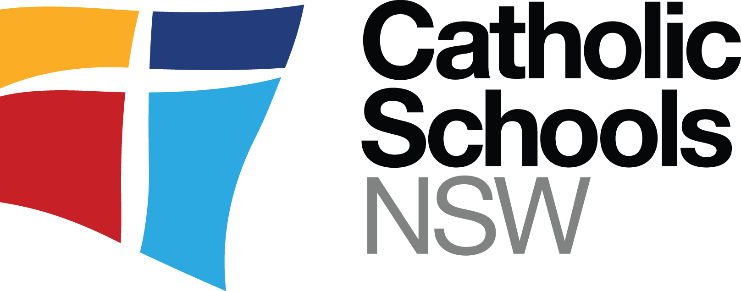 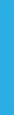 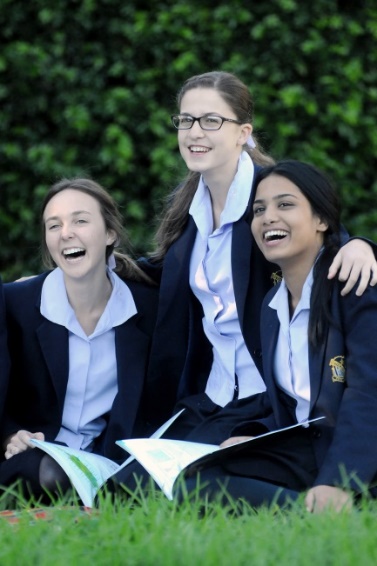 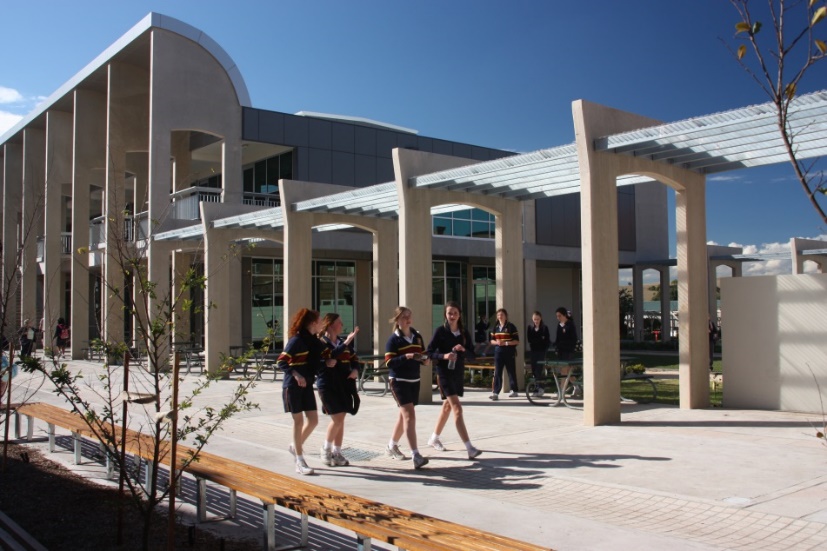 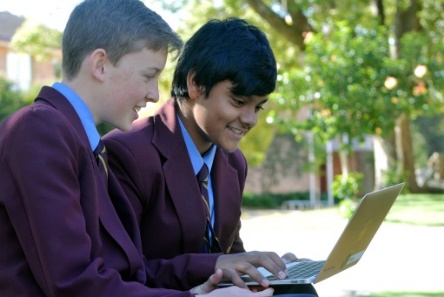 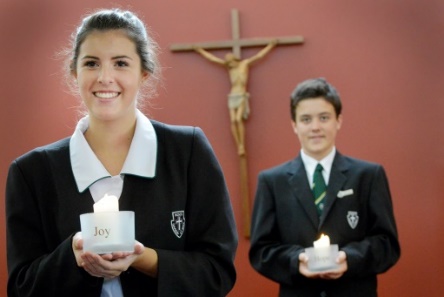 IntroductionVocational education and training (VET) courses form an integral part of the secondary education curriculum in NSW. It is widely recognised that these courses perform a significant role in preparing students for a successful transition from school to work. Schools have ensured through sustained commitment that school delivered VET is valued by industry, further education providers and the community.The continuation of these high quality vocational education opportunities for students in Catholic schools is dependent on the successful implementation of the VET Quality Framework which includes the Standards for Registered Training Organisations 2015.The VET Quality Framework is aimed at achieving greater national consistency in the way providers are registered and monitored and in how standards in the vocational education and training (VET) sector are enforced.This guide contains information that is essential to ensuring the delivery of high quality VET in schools. Through the implementation of quality assurance requirements in this guide, schools will ensure that they are implementing education and training that is valued and recognised by industry and complies with the VET Quality Framework.Using the Course Information GuideThis course information guide outlines the requirements that must be implemented by schools when delivering competency based training and assessment. The guide covers the following areas:Use of accredited trainers and assessorsAssessment environmentsIntegrated (holistic) assessmentVolume of learningStudent work placementEngaging with industry and employersCredentialing AQF qualificationsMandatory resources and equipmentAs part of the annual quality assurance process schools are required to completeChecklist 1 Mandatory resources and equipmentChecklist 3 Trainer and assessor requirementsThe School Principal DeclarationSchools may also be required to complete Checklist 2 Accessing resources and equipment off-siteChecklist 4 Additional units of competencyThe completed declaration and checklists are to be stored securely on the school site and in accordance with RTO procedures.Requirements of schools delivering competency based training and assessmentUse of accredited trainers and assessorsAll trainers and assessors used by the RTO must comply with the requirements of Clauses 1.13 - 1.16 of the Standards for Registered Training Organisations (RTOs) 2015. To meet this requirement schools must ensure training is only be delivered by teachers who are accredited to deliver the course or whose accreditation is in progress.Trainers must havethe vocational competencies at least to the level being delivered and assessed;current industry skills directly relevant to the training and assessment being provided;  and current knowledge and skills in vocational training and learning that informs their training and assessmentAssessment must be undertaken only by teachers who have completed their accreditation and have gainedTAE40110 Certificate IV in Training and AssessmentTAE40116 Cert IV in Training and Assessment (from April 2019)All trainers and assessors must:regularly undertake professional development in the fields of the knowledge and practice of vocational training, learning and assessment including competency based training and assessmentSchools must ensure the professional development plans of VET teachers address these requirements.Assessment environmentsAll units of competency delivered as part of this course must be undertaken in an industry workplace or a simulated industry environment. Given that assessment in an industry workplace may not be feasible in all situations, schools will need to create simulated industry environments where assessment in an industry workplace is not possible.  Simulations must provide opportunities for integrated assessment of competence that include:performing the task (task skills)managing a number of tasks (task management skills)dealing with workplace irregularities such as unexpected problems, breakdowns and changes in routine (contingency management skills)fulfilling the responsibilities and expectations of the job and workplace, including working with others (job/role environment skills)transferring competencies to new contextsIn order to be valid and reliable, the simulation must closely represent what actually occurs in the workplace, should be a current and realistic learning and assessment experience and reflect an actual work setting. It is critical that the designer of the simulation is thoroughly familiar with the application of the competency and is experienced in current and relevant workplace practice. In deciding whether a simulation reflects conditions found in the workplace, the AHC Agriculture, Horticulture and Conservation and Land Management Training Package Companion Volume Implementation Guide identifies three critical criteria that must be met by any simulated assessment environmentQuality – the work is of the standard required for entry into the industryProductivity – the work is performed within a timeframe appropriate for entry to the industrySafety – the work is performed in a manner that meets industry safety standardsThe Companion Volume Implementation Guide also requires assessment activities to be realistic and reasonable in terms of scale and reflect the those conditions typically found in the workplace.Integrated (holistic) assessmentHolistic assessment brings together a number of related units of competency, relevant to the workplace and job role, that reflect actual workplace practices. Industry sees this realistic approach as essential for both delivery and assessment.Volume of learningQualifications in a training package must comply with Standard 8 of the Standards for Training Packages. This Standard requires qualifications to comply with the AQF specification for that qualification type. Volume of learning is a mandated component of the AQF qualification specifications.The volume of learning includes more than ‘delivery’ and is therefore different to ‘nominal hours’. Volume of Learning identifies the notional duration of all activities required for the achievement of the learning outcomes specified for a particular AQF qualification type, expressed in equivalent full-time years. The volume of learning allocated to a qualification should include all teaching, learning and assessment activities that are required to be undertaken by the typical student to achieve the learning outcomes. These activities may include some or all of the following:guided learning (such as classes, lectures, tutorials, on-line study or self-paced study guides)individual studyresearchlearning activities in the workplaceassessment activitiesStudent work placementStudent work placement is a mandatory requirement for the satisfactory completion of this course. It is the responsibility of the school to communicate the types of work placement settings they will require to Work Placement Service Providers for the students they are training and assessing each calendar year. Schools need to ensure that, where required, evidence from “the workplace” may be gathered for the qualification being sought.Schools should have procedures in place to ensure:Students have been fully informed of the:Mandatory work placement hours required for this course and that failure to complete the mandatory work placement hours for this course will lead to the student receiving an “N” award for this coursePurposes of the work placement, and theDue dates for completion of the work placementClass teachers, work placement coordinators and workplace supervisors can reach agreement on the:Structure and timing of the work placementsCompetencies to be addressed during work placementsProcedures to address the relevant workplace health and safety regulationsHost employers have been provided with the Workplace Learning Guide for Employers prior to placement commencingThe Student Placement Record is fully completed prior to placement (i.e. signed by the host employer, school principal or nominee, student and parent or caregiver) and filed according to Diocesan/school requirements.Teachers are able to supervise students on work placement in accordance with Diocesan/school requirementsEngaging with industry and employersEngaging with industry stakeholders (such as employers) is critical to ensuring training and assessment is aligned to current methods, technology, products and performance expectations for the workplace tasks specified in the training package or VET accredited course. Schools are to support VET teachers in participating in RTO industry engagement activities. Credentialing AQF qualificationsIn order to comply with requirements of Standard 3 of the Standards for Registered Training Organisations (RTOs) 2015, schools must enter student qualification and competency details and outcomes on eBOS-VCS via Schools Online in accordance with timelines and procedures identified by NESA. Students are to supply the school with a Unique Student Identifier. The school must then verify the USI and upload verified USIs to eBOS-VCS via Schools Online. Where a school has uploaded an incorrect USI for a student the school must contact the RTO to arrange for the USI to be corrected.Schools must also implement the RTO Recognition of Prior Learning policy in accordance with NESA requirements. Mandatory Resources and EquipmentSchools delivering units of competency in this qualification must have access to specific resources/equipment as required by the training package. Students must have sufficient access to the specified resources/equipment to enable them to acquire and demonstrate competency.Resources/equipment may be accessible either on-site (at school) or off-site. Where access to resources and/or equipment is off site a suitable access arrangement must be documented and recorded in Checklist 2.All resources/equipment selected MUST:comply with RTO policy and proceduresbe appropriate to the unit of competency being assessed and the circumstances of the assessmentAll resources/equipment lists are to be read in conjunction with the:AHC Agriculture, Horticulture and Conservation and Land Management Training Package (Release 1.1)AHC Agriculture, Horticulture and Conservation and Land Management Companion Volume Implementation GuideNSW Education Standards Authority (NESA) Primary Industries Curriculum Framework Stage 6 SyllabusThe following pages outline the assessment environments as well as the mandatory equipment and resources required for the delivery of the units of competency held by teachers accredited to deliver qualifications from the Primary Industries Curriculum Framework.The following checklists form part of the RTO’s quality assurance process as required under Standard 2 of the Standards for Registered Training Organisations (RTOs) 2015. This document is to be completed and filed securely at the school and in accordance with RTO requirements.Declaration by the school principal:The course is marketed to students in accordance with RTO course information, the course delivery follows the RTO Training, and Assessment Strategy approved for this school.The school has a system for entering the intended qualification and units of competency on eBOS-VCS via Schools Online in accordance with the RTO’s Training and Assessment Strategy and the timeline advised by the NSW Education Standards Authority (NESA)The school has a process for collecting and verifying student USIs and uploading them to eBOS-VCS via Schools OnlineMandatory Student Work Placement requirements can be completed in accordance with NESA requirements as outlined in this guide.Students have access to the assessment environments, equipment and resources required for each unit of competency as indicated on Checklist 1. Where equipment and resources are accessed off-site. Access arrangements are identified on Checklist 2.As part of the course enrolment process, students have completed the RTO’s course induction process and have been informed of the course assessment requirements. The school provides suitable adjustments to training and assessment to meet the needs of studentsAll teachers timetabled on this course are accredited or in training as indicated on Checklist 3.School Site Sign OffChecklist 1 – Access to assessment environments, equipment and resourcesQualifications delivered on this sitePlease indicate the qualifications delivered on this siteResources/equipment On the following checklist, indicate the units of competency to be delivered to students as per the RTO Training and Assessment Strategy for the relevant qualification at this site. The sign off in the declaration indicates your satisfaction that all the specified resources and equipment can be accessed on site unless otherwise indicated on the separate form for this purpose. (Checklist 2).Checklist 2Accessing Resources and Equipment Off-Site (Complete only if required)Identify the codes and units of competencies where tools, equipment and resources are being accessed off-site. Clearly identify the access arrangement supporting the use the tools, equipment and resources that are being accessed. Checklist 3Trainer and Assessor RequirementsTeachers wishing to deliver and assess qualification(s) from this course must:be accredited with the relevant teaching code (“Willingness to teach” is not  acceptable) or have been accepted into and undertaking the relevant VET teacher training program;be able to demonstrate current industry skills and knowledge at least to the level being delivered and assessedbe able to demonstrate how they are continuing to develop their knowledge and skills in vocational training and learning that informs their training and assessment address in their professional learning plans, activities that support the maintenance of their VET accreditation including: qualification updates when required, the maintenance and development of current industry skills and knowledge and the development of their knowledge and skills in vocational training and learning that informs their training and assessmentPlease complete the table below for any teacher who is timetabled onto the course this year:Primary Industries – Certificate II in AgriculturePrimary Industries – Certificate II in HorticulturePrimary Industries – Certificate II in Rural OperationsPrimary Industries – Certificate III in AgricultureChecklist 4Additional Units included in the Training and Assessment Strategy approved for delivery at this site by the RTO including additional units for the delivery of Certificate III in Agriculture. (Complete only if required)Teachers wishing to deliver any units of competency (from the course elective pool or specialisation study) that are not listed in Checklist 1 must:discuss the delivery of the unit(s) of competency with the RTO prior to delivery; andhave achieved the unit(s) of competency and hold a transcript for the unit(s) of competencyIf delivery is supported by the RTO, teachers must provide a copy of the transcript for the unit(s) of competency to the RTO Manager to obtain additional accreditation and approval to deliver the requested unit(s) of competencycomplete the Resources and Equipment table below (refer to the training package and companion volume implementation guide for information regarding resources and equipment for each unit of competency)where resources and/or equipment are accessed off-site, access arrangements are to be recorded in Checklist 2.AHCBIO201 Inspect and clean machinery for plant, animal and soil materialAHCBIO201 Inspect and clean machinery for plant, animal and soil materialAssessment EnvironmentSkills must be demonstrated in an industry workplace or a simulated industry environment.Mandatory Equipment and ResourcesMandatory Equipment and ResourcesEquipmentcleaning equipmentequipment and machinery being moved from one location to anotherequipment used in the disposal of contaminantspersonal protective equipmentsupport vehicles used in transporting, equipment, machinery, plant material or livestockConsumable and Other ResourcesConsumables used in cleaning machinery and disposal of contaminantsDocumentsworkplace forms and documentation used in recording cleaning history and equipment and machinery inspectionsOther Peopleworkplace supervisorAHCCHM201 Apply chemicals under supervisionAHCCHM201 Apply chemicals under supervisionAssessment Environment Skills must be demonstrated in an industry workplace or a simulated industry environment.Mandatory Equipment and ResourcesMandatory Equipment and ResourcesEquipmentequipment to measure, mix and apply chemicalspersonal protective equipmentConsumable and Other Resourceschemicals and/or biological agents used in the control of pests, weeds and diseases including animal health productsDocumentsdocumentation including incident reports and application recordsemergency procedures for chemical spillagesenterprise procedures for WHS and environment protectionsafety data sheetsOther Peopleworkplace supervisorAHCCHM303 Prepare and apply chemicals AHCCHM303 Prepare and apply chemicals Assessment Environment Skills must be demonstrated in an industry workplace or a simulated industry environment.Mandatory Equipment and ResourcesMandatory Equipment and ResourcesEquipmentequipment to measure, mix and apply chemicalspersonal protective equipmentConsumable and Other Resourceschemicals and/or biological agents used in the control of pests, weeds and diseases including animal health productsDocumentsdocumentation including incident reports and application recordsemergency procedures for chemical spillagesenterprise procedures for WHS and environment protectionsafety data sheetsOther Peopleworkplace supervisorAHCCHM304 Transport and store chemicalsAHCCHM304 Transport and store chemicalsAssessment Environment Skills must be demonstrated in an industry workplace or a simulated industry environment.Mandatory Equipment and ResourcesMandatory Equipment and ResourcesEquipmentchemical storage facilities that meet legislative requirementspersonal protective equipmentConsumable and Other ResourcesnilDocumentschemical manifestemergency procedures for chemical spillagesenterprise procedures for WHS and environment protectionsafety data sheets (SDS) for all productsOther Peopleworkplace supervisorAHCINF201 Carry out basic electric fencingAHCINF201 Carry out basic electric fencingAssessment EnvironmentSkills must be demonstrated in an industry workplace or a simulated industry environment.Mandatory Equipment and ResourcesMandatory Equipment and ResourcesEquipmentfencing toolspersonal protective equipmentConsumable and Other Resourceselectric fencing componentsDocumentscodes of practicedocuments and forms for recording work activitiesenterprise procedures for WHS and environment protectionequipment manufacturer instructions and guidelinesOther Peopleteam members and workplace supervisorAHCINF202 Install, maintain and repair farm fencingAHCINF202 Install, maintain and repair farm fencingAssessment EnvironmentSkills must be demonstrated in an industry workplace or a simulated industry environment.Mandatory Equipment and ResourcesMandatory Equipment and ResourcesEquipmenthand held and powered fencing tools and equipmentpersonal protective equipmentConsumable and Other Resourcesfencing components includingposts and stayswirenetting or other fencing materialgates and gate hardwareDocumentscodes of practicedocuments and forms for recording activitiesenterprise procedures for WHS and environment protectionequipment manufacturer instructions and guidelinesOther Peopleteam members and workplace supervisorAHCLSK202 Care for health and welfare of livestockAHCLSK202 Care for health and welfare of livestockAssessment EnvironmentSkills must be demonstrated in an industry workplace or a simulated industry environment.Mandatory Equipment and ResourcesMandatory Equipment and ResourcesEquipmentpersonal protective equipmentspecialised animal health equipmentyards and stock handling equipmentConsumable and Other Resourceslivestocktreatments for livestockDocumentsanimal welfare, biosecurity and sustainability codes of practicedocuments and forms for recording activitiesdocuments and forms for recording livestock disease, losses and treatmentsenterprise animal welfare emergency proceduresenterprise procedures for WHS and environment protectionOther peopleworkplace supervisorAHCLSK204 Carry out regular livestock observationAHCLSK204 Carry out regular livestock observationAssessment EnvironmentSkills must be demonstrated in an industry workplace or a simulated industry environment.Mandatory Equipment and ResourcesMandatory Equipment and ResourcesEquipmentequipment for undertaking basic animal emergency and first aid procedurespersonal protective equipmentyards and stock handling equipmentConsumable and Other  Resourceslivestocktreatments for livestockDocumentsanimal welfare, biosecurity and sustainability codes of practicedocuments and forms for recording activitiesdocuments and forms for recording livestock disease, losses and treatmentsenterprise animal welfare emergency proceduresenterprise procedures for WHS and environment protectionOther Peopleteam members and workplace supervisorAHCLSK205 Handle livestock using basic techniquesAHCLSK205 Handle livestock using basic techniquesAssessment EnvironmentSkills must be demonstrated in an industry workplace or a simulated industry environment.Mandatory Equipment and ResourcesMandatory Equipment and ResourcesEquipmentpersonal protective equipmentyards and stock handling equipmentConsumable and Other ResourceslivestockDocumentsdocuments and forms for recording work activitiesenterprise procedures for animal welfare, WHS and environment protection.Other Peopleworkplace supervisorAHCLSK206 Identify and mark livestockAHCLSK206 Identify and mark livestockAssessment EnvironmentSkills must be demonstrated in an industry workplace or a simulated industry environment.Mandatory Equipment and ResourcesMandatory Equipment and ResourcesEquipmentmarking tools and equipmentpersonal protective equipmentyards and animal handling equipment including: Consumable and Other Resourceslivestocklivestock identifiersDocumentsdocuments and forms to record work activitiesenterprise animal welfare, WHS, biosecurity and environmental procedures Other Peopleworkplace supervisorAHCLSK209 Monitor water suppliesAHCLSK209 Monitor water suppliesAssessment EnvironmentSkills must be demonstrated in an industry workplace or a simulated industry environment.Mandatory Equipment and ResourcesMandatory Equipment and ResourcesEquipmentwater storage and delivery equipmentConsumable and Other Resourcespoly pipe and accessorieswater treatmentsDocumentsdocuments and forms to record work activitiesenterprise WHS and water monitoring proceduresOther Peopleworkplace supervisorAHCLSK211 Provide feed for livestockAHCLSK211 Provide feed for livestockAssessment EnvironmentSkills must be demonstrated in an industry workplace or a simulated industry environment.Mandatory Equipment and ResourcesMandatory Equipment and ResourcesEquipmentfeeding equipmentConsumable and Other Resourcesfeed and feed supplementsDocumentsanimal welfare and biosecurity codes of practice documents and forms to record work activitiesfeed and work plansOther PeopleWorkplace supervisorAHCMOM202 Operate tractorsAHCMOM202 Operate tractorsAssessment EnvironmentSkills must be demonstrated in an industry workplace or a simulated industry environment.Mandatory Equipment and ResourcesMandatory Equipment and ResourcesEquipmentpersonal protective equipmentsafe storage facilities for fuelsafe storage for oils, lubricants and other chemicals associated with the servicing of tractors and implementsteaching and learning tractor (note tractor use must comply with the generic safety risk assessment which can be found on the Equipment Safety in Schools documentation. The risk assessment includes a list of required PPE for staff and students)tools and equipment required for routine servicing and minor maintenancevariety of tractor attachmentsConsumable and Other Resourcesa range of consumables required for routine servicing and minor maintenance of tractors and implements fuelDocumentscodes of practice for the safe use of machinery (in particular ESIS procedures for the use of tractors and equipment)equipment manufacturer instructionsequipment use recordssafety data sheetsOther Peopleworkplace supervisorAHCMOM304 Operate machinery and equipment AHCMOM304 Operate machinery and equipment Assessment EnvironmentSkills must be demonstrated in an industry workplace or a simulated industry environment.Mandatory Equipment and ResourcesMandatory Equipment and ResourcesEquipmentVariety of agricultural or horticultural machinery and equipmentConsumable and Other Resourcesa range of consumables required for routine servicing and minor maintenance of tractors and implements fuelDocumentscodes of practice for the safe use of machinery (including the DoE’s Equipment Safety in Schools)equipment manufacturer instructionsequipment use recordssafety data sheetsOther Peopleworkplace supervisorAHCNSY201 Pot up plantsAHCNSY201 Pot up plantsAssessment EnvironmentSkills must be demonstrated in an industry workplace or a simulated industry environment.Mandatory Equipment and ResourcesMandatory Equipment and ResourcesEquipmenttools and equipment to pot up plantsequipment to carry out cleaning and disinfecting procedurespersonal protective equipmentConsumable and Other Resourcesdisinfectants and cleaning agentsmediaplantsDocumentsdocuments and forms for maintaining recordssafety data sheetsOther Peopleworkplace supervisorAHCNSY202 Care for nursery plantsAHCNSY202 Care for nursery plantsAssessment EnvironmentSkills must be demonstrated in an industry workplace or a simulated industry environment.Mandatory Equipment and ResourcesMandatory Equipment and ResourcesEquipmentirrigation equipmentequipment for pruning plantsConsumable and Other Resourcesfertiliser and other products used in caring for nursery plantswaterDocumentsdocuments and forms related to recording workplace activitiessafety data sheetsOther Peopleworkplace supervisorAHCNSY203 Undertake propagation activitiesAHCNSY203 Undertake propagation activitiesAssessment EnvironmentSkills must be demonstrated in an industry workplace or a simulated industry environment.Mandatory Equipment and ResourcesMandatory Equipment and ResourcesEquipmentCleaning and disinfecting equipmentequipment for potting upequipment required for the relevant propagation techniquespersonal protective equipmentConsumable and Other Resourcesfertiliser and other nutrientsmaterials relevant to plant propagation techniquesmediaDocumentsdocuments and forms related to recording workplace activitiessafety data sheetsOther Peoplenil AHCPCM201 Recognise plantsAHCPCM201 Recognise plantsAssessment EnvironmentSkills must be demonstrated in an industry workplace or a simulated industry environment.Mandatory Equipment and ResourcesMandatory Equipment and ResourcesEquipmentEquipment for note taking and specimen collectionConsumable and Other Resourcesspecimen collections, field guides and other information sourcesreference collectionDocumentsdocuments for recording information about plant specimensOther Peopleinternal and external customersAHCPMG201 Treat weedsAHCPMG201 Treat weedsAssessment EnvironmentSkills must be demonstrated in an industry workplace or a simulated industry environment.Mandatory Equipment and ResourcesMandatory Equipment and ResourcesEquipmentequipment to treat weedspersonal protective equipmentConsumable and Other Resourcesweed treatmentsDocumentsdocuments and forms to record work activitiesdocuments and forms to record chemical useenterprise procedures for WHS and environment protection and sustainabilityequipment manufacturer’s guidelinessafety data sheetsOther Peopleworkplace supervisorAHCPMG202 Treat plant pests, diseases and disordersAHCPMG202 Treat plant pests, diseases and disordersAssessment EnvironmentSkills must be demonstrated in an industry workplace or a simulated industry environment.Mandatory Equipment and ResourcesMandatory Equipment and ResourcesEquipmentequipment to treat plant pests, diseases and disorderspersonal protective equipmentConsumable and Other Resourcesplant pest, disease and disorder treatmentsDocumentsdocuments and forms to record work activitiesdocuments and forms to record chemical useenterprise procedures for WHS and environment protection and sustainabilityequipment manufacturer’s guidelinessafety data sheetsOther Peopleworkplace supervisorAHCSOL202 Assist with soil or growing media sampling and testing AHCSOL202 Assist with soil or growing media sampling and testing Assessment EnvironmentSkills must be demonstrated in an industry workplace or a simulated industry environment.Mandatory Equipment and ResourcesMandatory Equipment and ResourcesEquipmenttools and equipment for collecting soil or media samplesequipment for testing pH and salinitypersonal protective equipmentConsumable and Other Resourcesagents used in salinity and pH testing.materials for labelling samples Documents documents and forms for recording test resultsOther Peopleother team members or workplace supervisorAHCWHS201 Participate in WH&S processesAHCWHS201 Participate in WH&S processesAssessment EnvironmentSkills must be demonstrated in an operational food preparation area. This can be an industry workplace or a simulated industry environmentMandatory Equipment and ResourcesMandatory Equipment and ResourcesEquipmentPersonal protective equipmentConsumable and Other ResourcesOther team members and workplace supervisorDocumentsdocuments and forms for recording accidents and hazardsenterprise procedures for dealing with accidents fires and emergenciesenterprise procedures relating to WHSsafety signageOther Peopleother staff and supervisorsAHCWRK201 Observe and report on weatherAHCWRK201 Observe and report on weatherAssessment EnvironmentSkills must be demonstrated in an industry workplace or a simulated industry environment.Mandatory Equipment and ResourcesMandatory Equipment and ResourcesEquipmentequipment to access weather information, reports and forecasts personal protective equipmentConsumable and Other ResourcesnilDocumentsdocuments and forms to record relevant informationOther Peopleworkplace supervisorAHCWRK204 Work effectively in the industryAHCWRK204 Work effectively in the industryAssessment EnvironmentSkills must be demonstrated in an industry workplace or a simulated industry environment.Mandatory Equipment and ResourcesMandatory Equipment and ResourcesEquipmentnilConsumable and Other ResourcesnilDocumentsenterprise procedures, codes of conduct, relevant and workplace documentsOther Peopleother team members and workplace supervisorsAHCWRK205 Participate in workplace communicationsAHCWRK205 Participate in workplace communicationsAHCWRK205 Participate in workplace communicationsAssessment EnvironmentSkills must be demonstrated in an industry workplace or a simulated industry environment.Skills must be demonstrated in an industry workplace or a simulated industry environment.Mandatory Equipment and ResourcesMandatory Equipment and ResourcesMandatory Equipment and ResourcesEquipmentnilnilConsumable and Other ResourcesnilnilDocumentsenterprise procedures an formsenterprise procedures an formsOther Peopleother team members and work place supervisorsother team members and work place supervisorsAHCWRK209 Participate in environmentally sustainable work practices AHCWRK209 Participate in environmentally sustainable work practices Assessment EnvironmentSkills must be demonstrated in an industry workplace or a simulated industry environment.Mandatory Equipment and ResourcesMandatory Equipment and ResourcesEquipmentnilConsumable and Other ResourcesnilDocumentsenterprise procedures relating to environmental protection and sustainabilityenterprise plan to improve environmental practices and resource efficiencydocuments and forms to record resource usageOther Peopleother team members and workplace supervisorQuality Assurance Declaration and ChecklistsPrimary IndustriesSchool NameRTO NameName of person completing checklistsSignatureSignaturePrincipal NamePrincipal SignatureDateAHC20116Certificate II in Agriculture AHC20416 Certificate II in HorticultureAHC21216 Certificate II in Rural OperationsAHC30116Certificate III in AgricultureUnits of CompetencyUnits of CompetencyUnits of CompetencyAccess on site                   (All/Some/None)AHCBIO201Inspect and clean machinery for plant, animal and soil material AHCCHM201Apply chemicals under supervision AHCCHM303 Prepare and apply chemicalsAHCCHM304	 Transport and store chemicalsAHCINF201Carry out basic electric fencing AHCINF202Install, maintain and repair farm fencingAHCLSK202Care for health and welfare of livestockAHCLSK204Carry out regular livestock observationAHCLSK205Handle livestock using basic techniquesAHCLSK206Identify and mark livestockAHCLSK209Monitor water suppliesAHCLSK211Provide feed for livestockAHCMOM202  Operate tractorsAHCMOM304Operate machinery and equipmentAHCNSY201Pot up plantsAHCNSY202Treat plant pests, diseases and disordersAHCNSY203Undertake plant propagationAHCPCM201Recognise plantsAHCPMG201Treat weedsAHCSOL202 Assist with soil or growing media sampling and testingAHCWHS201 Participate in WH&S processesAHCWRK201 Observe and report on weatherAHCWRK204Work effectively in the industryAHCWRK205Participate in workplace communicationsAHCWRK209Participate in environmentally sustainable work practicesUnit codeUnit titleTools, Equipment and ResourcesAccess SiteAccess Arrangemente.g. SITHFAB204Prepare and serve espresso coffeePoint-of-sale system, including credit card and Electronic Funds Transfer at Point of Sale (EFTPOS) facilities Tables, chairs and customers in compliance with training package requirements for an operational F&B outletCafé Nosh PetershamThe Café Wests Ashfield Leagues Club3. Petersham TAFE CollegeAA2017/1 AA2017/3 AA2017/6Teacher nameAccredited/In TrainingTeacher nameAccredited/In TrainingTeacher nameAccredited/In TrainingTeacher nameAccredited/In TrainingTeacher nameAccredited/In TrainingTeacher nameAccredited/In TrainingTeacher nameAccredited/In TrainingTeacher nameAccredited/In TrainingUnit CodeUnit NameAccess on site(All/Some/None)